1. Проживающие в общежитии обязаны:1.1. Принять от заведующего общежитием комнату с отметкой в листах описи имущества, а при выезде из комнаты сдать ее в таком же состоянии.1.2. Строго выполнять требования настоящих Правил, Положения о студенческом общежитии.1.3. Ознакомиться с правилами внутреннего распорядка, пройти инструктаж по противопожарной безопасности у Старшего мастера.1.4. Соблюдать требования правил противопожарной безопасности и правил эксплуатации и электрических приборов.1.5. Возмещать причиненный материальный ущерб имуществу общежития.1.6. Сообщать обо всех неисправностях в администрацию общежития.1.7. Обеспечивать представителям администрации общежития и организаций, осуществляющих ремонт и эксплуатацию помещения общежития, беспрепятственный доступ в жилое помещение для осмотра его технического состояния.1.8. Не допускать конфликтных ситуаций, выполнять требования общепринятых морально-этических норм поведения и поддерживать атмосферу доброжелательности, сотрудничества и взаимного уважения.1.9. Информировать представителя администрации о неудовлетворительном самочувствии для принятия мер, предупреждающих распространение инфекционных заболеваний.1.10. Бережно относиться к помещениям, оборудованию, инвентарю общежития, экономно расходовать энергию и воду.1.11. Ежедневно убирать и проветривать свои комнаты, не реже 1 раза в день проводить влажную уборку.1.12. Соблюдать график дежурства по уборке помещений и территории при общежитии и ежедневно поддерживать чистоту и порядок в комнатах и местах общего пользования.1.13. Принимать участие в дежурстве по кухне в соответствии с графиком.1.14. Готовить пищу и мыть посуду исключительно в специально оборудованных кухнях, которые открыты согласно графику.Категорически запрещается приготовление горячей пищи в комнатах.1.15. После приготовления пищи на кухне убрать за собой мусор и пищевые отходы, отключить электрическую плиту.1.16. При выбытии из общежития, а также при временном выезде, письменно предупреждать заведующего общежитием за два дня до выбытия.1.17. При выезде из общежития более чем на трое суток проживающий обязан письменно уведомить заведующего общежитием или лицо, его заменяющее о своем отъезде, кроме праздничных дней, предусмотренных постановлением Правительства РК. Если несовершеннолетний проживающий ночует вне общежития, он обязан заранее сообщить администрации общежития в виде письменного аргументированного заявления.1.18. При уходе из комнаты последним закрыть все окна и двери, выключить все электроприборы и освещение.1.19. С 22.00 до 06.00 часов соблюдать полную тишину.1.20. В случае необходимости по первому требованию являться к представителю администрации общежития.1.21. При необходимости, по требованию администрации общежития, освобождать занимаемое помещение на период каникул (внеучебное время).2. Проживающим в общежитии запрещается:2.1. Приносить и распивать спиртные напитки, находиться в нетрезвом состоянии.2.2. Играть в карты и другие азартные игры.2.3. Употреблять, хранить и распространять токсические и наркотические вещества, появляться в состоянии токсического и наркотического опьянения.2.4. Курить в комнатах, коридорах общежития2.5. Самовольно переселяться из комнаты в комнату.2.6. Самовольно переносить имущество общежития из одной комнаты в другую.2.7. Производить переделку и исправление электропроводки.2.8. Использовать неисправные и самодельные электроприборы.2.9. Подключаться к телефонной сети.2.10. Самовольно проводить какие-либо коммуникации (компьютерные, телефонные, телевизионные и т.п.) в коридорах, комнатах, на фасадах общежития.2.11. Менять либо врезать дополнительные замки, устанавливать металлические двери.2.12. Оставлять посторонних лиц на ночлег, а также предоставлять свое место для ночлега студентам проживающих в других помещениях общежития.2.13. С 23.00 до 7.00 находиться не в своей комнате.2.14. Пользоваться энергоемкими и нагревательными приборами в жилых комнатах без письменного разрешения коменданта.2.15. Содержать в комнате животных (рыбок, птиц).2.16. Хранить и носить различного вида оружия (даже при наличии разрешения соответствующих органов), а также легковоспламеняющиеся жидкости.2.17. Наклеивать объявления, плакаты, расписания и др. информацию вне мест, отведенных для этих целей.2.18. Громко петь, а также включать звуковоспроизводящую аппаратуру на мощность, превосходящую слышимость в пределах комнаты после 22.00 часов.2.19. Принимать участие в противоправных действиях на территории общежития.2.20. Хранение на кухне личного кухонного и другого инвентаря.2.21. Грубить и оскорблять обслуживающий персонал.
3. Ответственность за нарушение Правил внутреннего распорядка3.1. За нарушение настоящих Правил к проживающим по представлению администрации общежития могут быть применены меры общественного и дисциплинарного воздействия в соответствии с действующим законодательством РК, уставом Колледжа и Правилами внутреннего распорядка общежития. Вопрос о применении дисциплинарного взыскания в виде выселения из общежития рассматривается руководством Колледжа.3.2. За нарушение проживающими правил внутреннего распорядка к ним применяются следующие дисциплинарные взыскания:а) замечание;б) выговор;в) строгий выговор;г) выселение из общежития;3.3. Проживающие могут быть выселены из общежития в случаях:а) использования жилого помещения не по назначению;б) разрушения или повреждения жилого помещения проживающими или другими гражданами, за действия которых они отвечают;в) систематического нарушения проживающими прав и законных интересов соседей, которое делает невозможным совместное проживание в одном жилом помещении;г) отсутствия проживающих в общежитии без письменного предупреждения день и более,  без уважительной причины;д) появления в общежитии в состоянии алкогольного или наркотического опьянения;е) хранения, распространения наркотических средств;ж) хранения проживающими в общежитии взрывчатых, химически опасных веществ или огнестрельного оружия;з) отчисления из Колледжа;и) иных случаях, предусмотренных законодательством РК3.4. Применение дисциплинарных взысканий оформляется приказом директора Колледжа. Примечание: данные правила внутреннего распорядка должны соблюдать учащиеся, проживающие в общежитии. 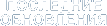 